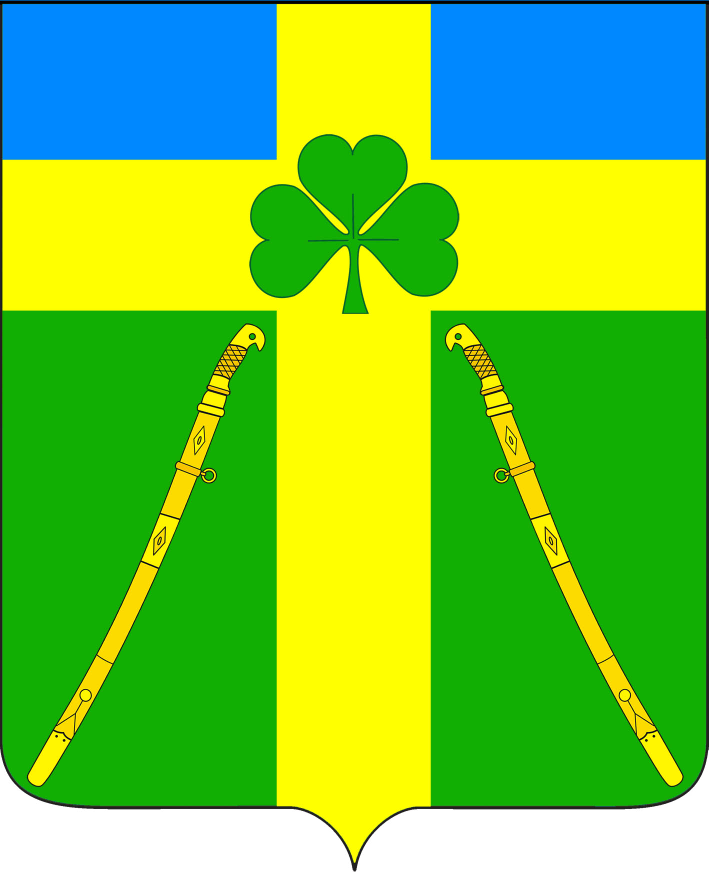 АДМИНИСТРАЦИЯ ВОЗДВИЖЕНСКОГО СЕЛЬСКОГО ПОСЕЛЕНИЯКУРГАНИНСКОГО РАЙОНАРАСПОРЯЖЕНИЕот _01.07.2019_                                                                                                       № _30-Р__станица ВоздвиженскаяО назначении ответственного специалиста за предоставление информации о планируемых к принятию нормативных правовых актов          В целях реализации принципа планового нормотворчества и исключения принятия нормативных правовых актов органов местного самоуправления Воздвиженского сельского поселения, несоответствующих федеральному и региональному законодательству:          1. Назначить ответственным специалистом за предоставление информации о планируемых к принятию нормативных правовых актов, правовое обоснование необходимости принятия соответствующего нормативного правового акта и проект принимаемого нормативного правового акта – специалиста администрации Воздвиженского сельского поселения Дьяченко Светлану Владимировну.       2. Ответственному специалисту С.В. Дьяченко:       ежемесячно до 5 и 15 числа месяца, в котором планируется принять соответствующий акт направлять в юридический отдел администрации муниципального образования Курганинский район информацию о планируемых  к принятию нормативных правовых актов, правовое обоснование необходимости принятия соответствующего нормативного правового акта и проект принимаемого нормативного правового акта;        исключить принятие и включение в регистр муниципальных правовых актов нормативные правовые акты, информация о принятии которых и соответственно проект нормативного правового акта не направлялись в юридический отдел администрации муниципального образования Курганинский район.             3. Контроль за выполнением настоящего распоряжения оставляю за собой.       4. Распоряжение вступает в силу со дня его подписания.Глава Воздвиженскогосельского поселения                                                              О.В. Губайдуллина